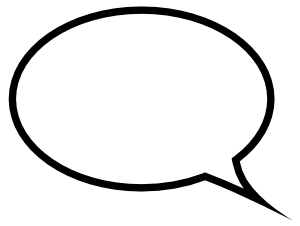 UTORAK, 31. III. 2020.HJ:Odlikašići, Joško MarušićPročitaj izražajno strip Odlikašići ( udžbenik, str. 126. )Usmeno odgovori na pitanja ispod stripa.  Ako želiš, podijeli uloge iz stripa ukućanima i pročitajte ovaj strip.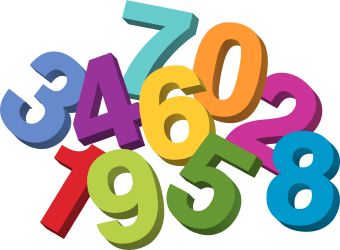 M:  Dijeljenje dvoznamenkastoga broja jednoznamenkastim brojem s ostatkom Riješi zadatke  Dijeljenje dvoznamenkastog broja jednoznamenkastim brojem s ostatkom ( zbirka zadataka, samo str. 97. )DOD M: Dijeljenje zbroja jednoznamenkastim brojem U privitku nalazi se nastavni listić sa zadatcima za one učenike koji žele dodatno vježbati zadatke iz matematike. Ako kod kuće imaš printer, listić možeš isprintati i zalijepiti u bilježnicu.  Ako nemaš printer kod kuće, nema veze.  U bilježnicu iz matematike napiši redni broj zadatka i rješenja.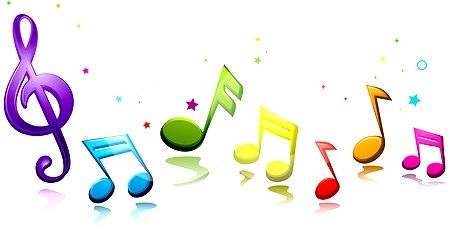 GK: Ah, što volimPonovi pjesmu Proljeće u srcu.Poslušaj pjesmu Ah, što volim i nauči pjevati ( udžbenik, str. 54. ) Poslušaj skladbe Toccata u d- mol i Isus mi je svagda radost.Izgovori brojalicu Vrapčići i koncert ( udžbenik, str. 55. )Ako želiš, odigraj igru Koncertni bonton na ovoj poveznici.https://wordwall.net/hr/resource/1092552/koncertni-bonton